Tilmelding og bedømmelseSæt kryds til venstre i hvilken kategori, I ønsker at deltage i:Kategori			Bedømmelse      Bedømmelseskriterier		Bedømmelse (udfyldes af dommerne)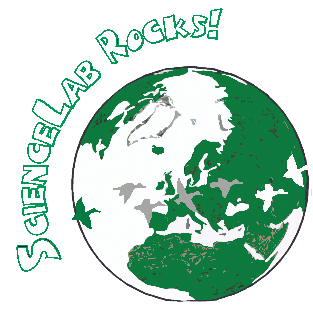 Tilmelding senest 20. september (Science Cup) eller 27. september (Science Cup Jr)til pg@faaborg-gym.dkeller til Faaborg Gymnasium, Sundagervej 42, 5600  Faaborg, att. Pia Halkjær GommesenSkole:Navne:Gruppens / projektets navn:Gruppens / projektets navn:Science Cup (sæt kryds)Science Cup (sæt kryds)Science Cup Junior (sæt kryds)Løft en liter vandVandraketterVand og livVand og energiVand og bæredygtighedHavstrømme og vejrfænomenerFaglig grundighedFormidlingKobling mellem forsøg og faglighedBrug af / diskussion af den naturvidenskabelige metode